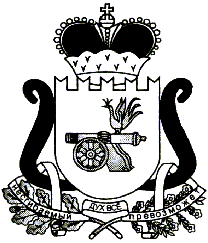 АДМИНИСТРАЦИЯ МУНИЦИПАЛЬНОГО ОБРАЗОВАНИЯ«ЕЛЬНИНСКИЙ РАЙОН» СМОЛЕНСКОЙ ОБЛАСТИП О С Т А Н О В Л Е Н И Еот  19.02.2015 № 100г. ЕльняО продлении срока реализации муниципальной программы «Организация автотранспортного обслуживания и хозяйственного обеспечения деятельности органов местного самоуправления муниципального образования «Ельнинский район» Смоленской области» на 2014-2016 годы 
до 2020 годаВ соответствии с Бюджетным кодексом Российской Федерации, постановлением Администрации муниципального образования «Ельнинский район» Смоленской области от 21.10.2013 № 615 «Об утверждении порядка разработки и реализации муниципальных программ Ельнинского района Смоленской области», Администрация муниципального образования «Ельнинский район» Смоленской областип о с т а н о в л я е т:1. Продлить срок реализации муниципальной программы «Организация автотранспортного и хозяйственного обеспечения деятельности органов местного самоуправления муниципального образования  «Ельнинский район» Смоленской области» на 2014-2016 годы, утвержденной постановлением Администрации муниципального образования «Ельнинский район» Смоленской области 
от 04.12. 2013 № 716 (в редакции постановлений Администрации муниципального образования Ельнинский район Смоленской области от 06.10.2014 № 662, 
от 31.12.2014 № 873) до 2020 года.2. Утвердить прилагаемую муниципальную программу «Организация транспортного обслуживания и хозяйственного обеспечения деятельности органов местного самоуправления муниципального образования «Ельнинский район» Смоленской области на 2014-2020годы» в новой редакции.3. Контроль за исполнением настоящего постановления возложить на начальника муниципального казенного транспортного учреждения Администрации муниципального образования «Ельнинский район» Смоленской области «Авто» Бурова Н.А.Глава Администрации муниципальногообразования «Ельнинский район»						          Смоленской области 				                    		   Н.Д. МищенковОтп.1 экз. – в делоРазослать: отд.экон., фин.упр.,Исп. А.Н. БуровМКТУ «Авто»тел. 4-14-7619.02.2015 г.Разработчик:А.Н. Буровтел. 4-14-7619.02.2015 г.Визы:Е. А. Жукова               ______________«___»______ 2015 г.В. П. Гринкеев             ______________«___»______ 2015 г.О. И. Новикова         ______________«___»______ 2015 г.Т.В. Орещенкова       ______________«___»______ 2015 г.С.В. Кизунова             ______________«___»______ 2015 г.